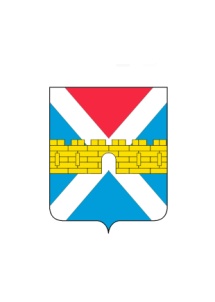 АДМИНИСТРАЦИЯ  КРЫМСКОГО  ГОРОДСКОГО  ПОСЕЛЕНИЯ КРЫМСКОГО РАЙОНАПОСТАНОВЛЕНИЕот 02.12.2015                                                                                                                        № 1699город КрымскОб утверждении административного регламента  предоставления муниципальной услуги «Предварительное согласование предоставления земельного участка»В соответствии с федеральными законами от 6 октября 2003 года 
№ 131-ФЗ «Об общих принципах организации местного самоуправления в Российской Федерации», от 27 июля 2010 года № 210-ФЗ «Об организации предоставления государственных и муниципальных услуг», Постановлением Правительства Российской Федерации от 16 мая 2011 года № 373 «О разработке и утверждении административных регламентов исполнения государственных функций и административных регламентов предоставления государственных услуг», Уставом Крымского городского поселения Крымского района, ПОСТАНОВЛЯЮ:1. Утвердить административный регламент предоставления муниципальной услуги «Предварительное согласование предоставления земельного участка» (приложение).2. Общему отделу администрации Крымского городского поселения Крымского района (Колесник) обнародовать настоящее постановление в соответствии с утвержденным порядком обнародования муниципальных правовых актов Крымского городского поселения Крымского района 3. Организационному отделу администрации Крымского городского поселения Крымского района (Завгородняя)  разместить настоящее постановление на официальном сайте администрации Крымского городского поселения Крымского района.4. Контроль за выполнением настоящего постановления возложить на заместителя главы Крымского городского поселения Крымского района С.В.Чиркову.       5. Постановление вступает в силу со дня его обнародования.Глава Крымского городскогопоселения Крымского района 		                                    	А.Г. Семко